Torsdag 14. november markeres Verdens Diabetesdag over hele verden. Diabetesforbundet har valgt markeringens tema til å være: Diabetes – ingen sukkersykdom. 

I kampanjens brosjyre følger det med en quiz: Har du føling med diabetes? Spørsmålene i quizen egner seg til å stilles til lokale politikere eller kjentfolk. Utfordre politikerne på lufta om hva de vet om diabetes! 

5 spørsmål: Riktig eller galt?

● Kan Diabetes kureres?● Er å være tissetrengt, tørst og svimmel symptomer på diabetes type 1?

● Får du diabetes av for mye sukker?

● Må du ta insulin ved føling? 

● Er det en tommelfingerregel for førstehjelp ved diabetes: Å ringe 113 og si at personen har diabetes?

Quizen har 15 spørsmål. Dere står fritt til å velge andre spørsmål eller flere! 

Brosjyren inneholder også informasjon om blodsukker, insulin, symptomer, behandling og førstehjelp. Vi får ofte tilbakemelding om fra lokale ledd at det eksisterer mange myter og misforståelser om diabetes. Derfor satser vi i år på folkeopplysning.Kontaktpersoner i DiabetesforbundetMarkedsansvarlig Camilla Karstensen,
E-post: camilla.karstensen@diabetes.no PR- og Sosiale medier ansvarlig Julie B. Løvseth, 
E-post: Juliebl@diabetes.no	                                           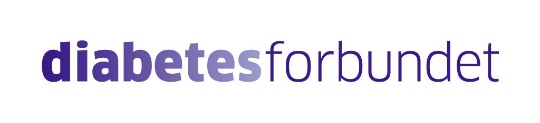 